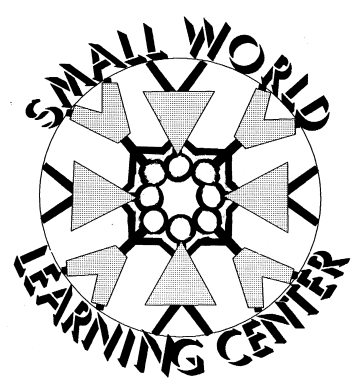 Guidance and Discipline PolicySmall World Learning Center is committed to providing children and families with quality childcare in a safe and loving environment. A major part of that obligation is based on the importance of discipline and its effect on the children in our care. The following guidelines comprise Small World Learning Center’s discipline philosophy for our staff:No corporal/ physical punishment will ever be usedSet limits or behavior expectations that are developmentally appropriateBe consistentAct with confidence, fairness, and patience in discipliningPraise and encourage good behavior-recognizing that you serve as a role model for appropriate behaviorState suggestions or directions in a positive form. Give a child a choice only when you intend to accept that choiceFocus on the child’s actions, rather than personality, make the child feel worthwhile and respectedUse a kind, firm voice when disciplining, use words and tone of voice that will help the child feel confident and reassuredConsequences for behavior will be immediate and have short duration and shall be related to the act.When misbehavior is repeated acceptable consequences are: removing the child from one play area to another (redirecting), having the child sit in a calm place to relax themselves, or sit in the sit and watch area.Consequences will not be associated with food, naps, or bathroom privileges.Keep acts of misbehavior in perspective, involve a child’s parent in the disciplinary process only when uncontrollable behavior is harmful to others and persists.Be sure that the entire staff is consistent regarding supervision and training. Discipline of children is the responsibility of staff members only.Maintain discipline guidelines set forth by individual state licensing authorities Remember the goal of discipline is helping the child gain self-control through learningAppropriate behavior rather then forcing the child to conform to adult standards.Any child who, after all attempts have been made to meet the child’s individual needs, demonstrates inability to benefit from the time of care offered by the facility, or whose presence is detrimental to the group in any way, whether it be physically or psychologically disruptive, he/she will be discharged from the facility.In all instances, when the facility decides that it is in the best interest of the child to terminate enrollment, the child’s parents’ needs shall be considered by planning with parents to meet the child’s needs when he/she leaves the facility including referral to other agencies or facilities.Parent’s Signature__________________________________________________________Child’s Name______________________________________________________________Date_____________________________________________________________________